ОГБПОУ «Смоленская академия профессионального образования»Контрольная работа по дисциплине «Компьютерная графика» специальность 151901 «Технология машиностроения»Составлена преподавателем С.В. ТерещенковойСмоленск-2015СОЗДАНИЕ ТРЕХ ВИДОВ ДЕТАЛИЦель: построить три вида детали.Задачи: Приобретение профессиональных навыков построения трех видов детали в графической среде Auto CAD.Задание.  Построить три вида детали по вариантам смотри (ПРИЛОЖЕНИЕ ), выполнить простановку размеров, указать осевые линии, задать толщину линий. Оборудование: графические станции, лицензированное программное обеспечение - графическая среда AutoCAD.Приложение 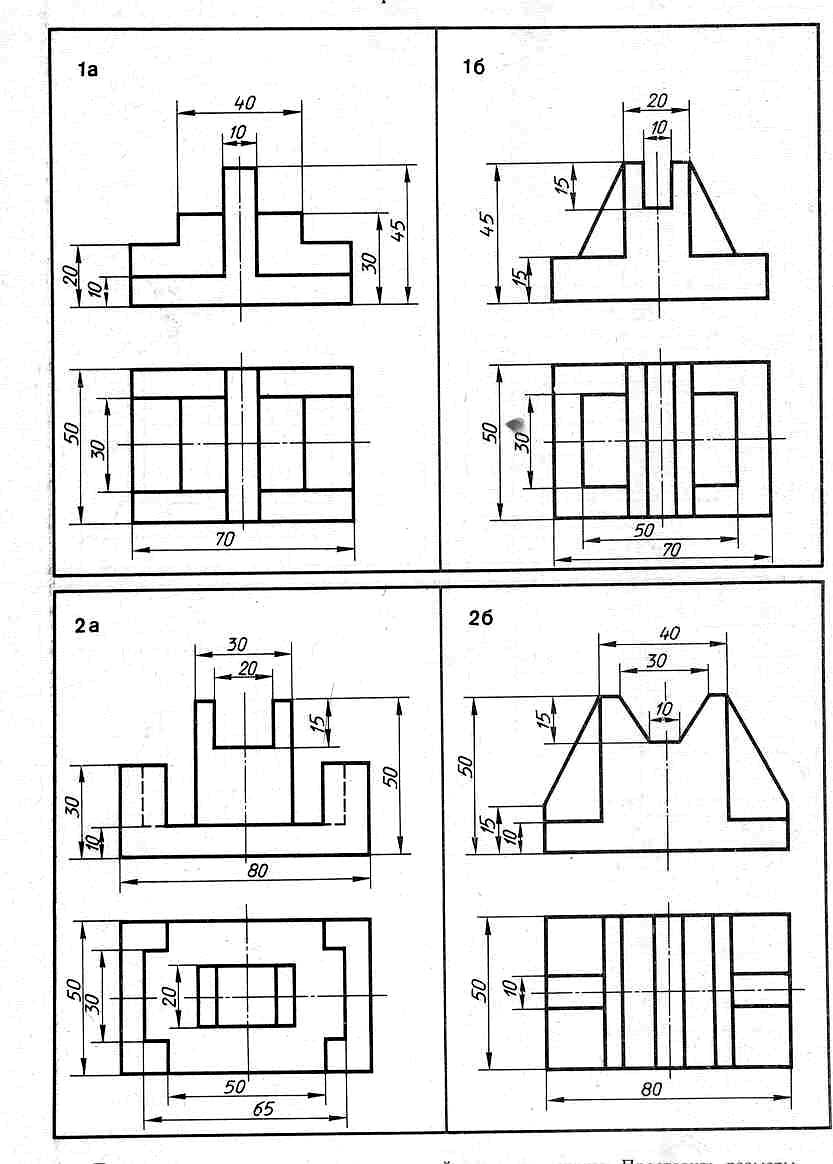 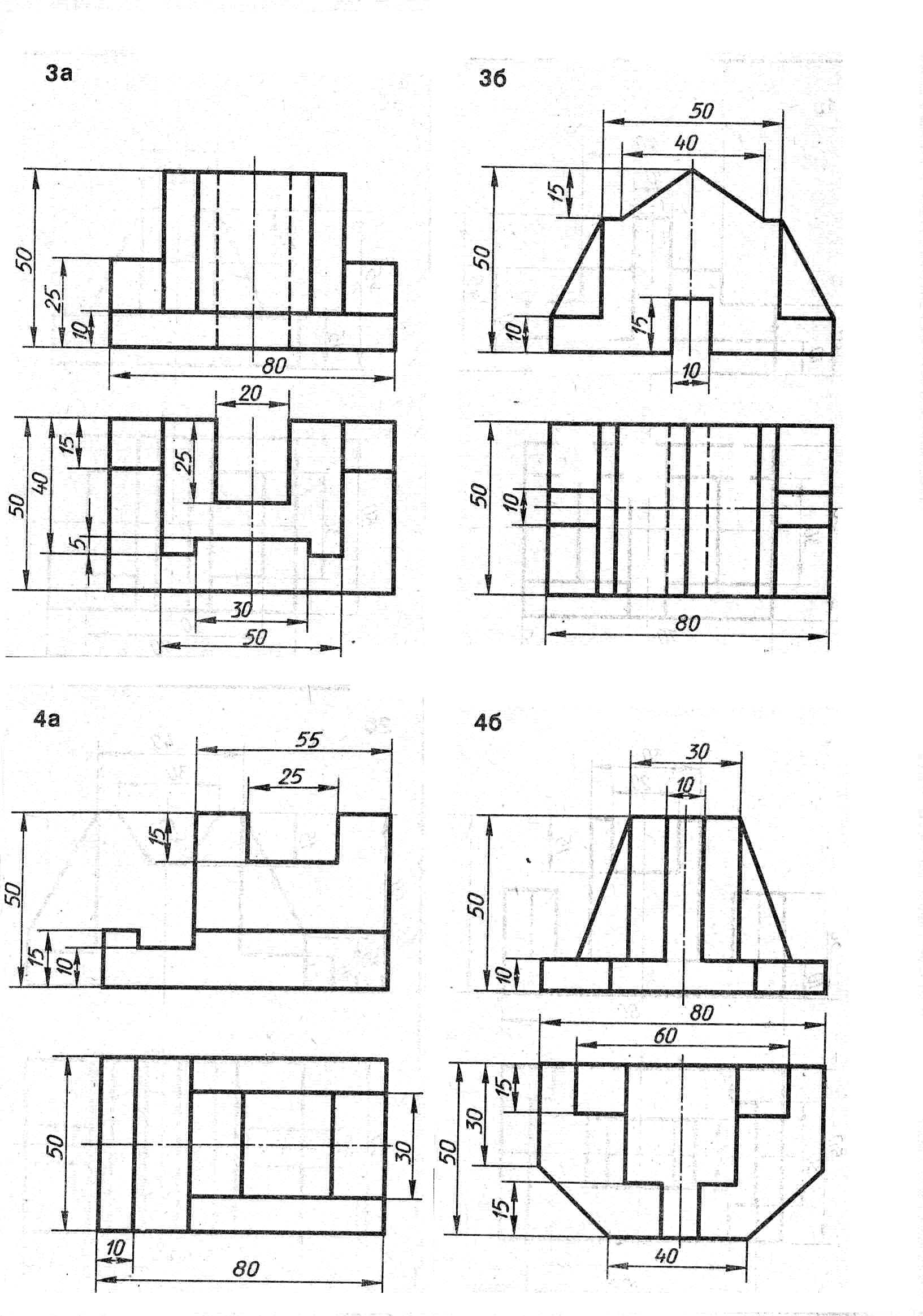 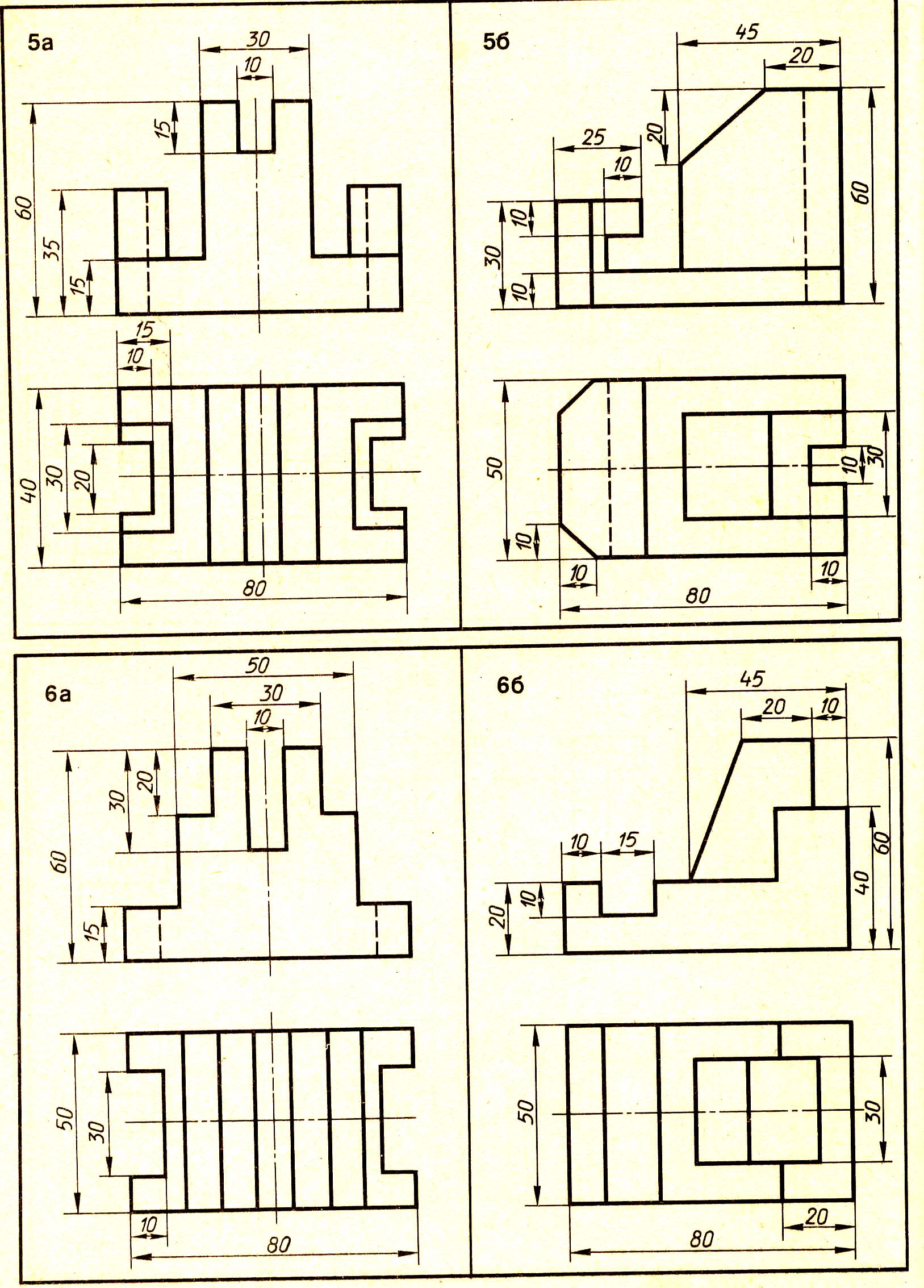 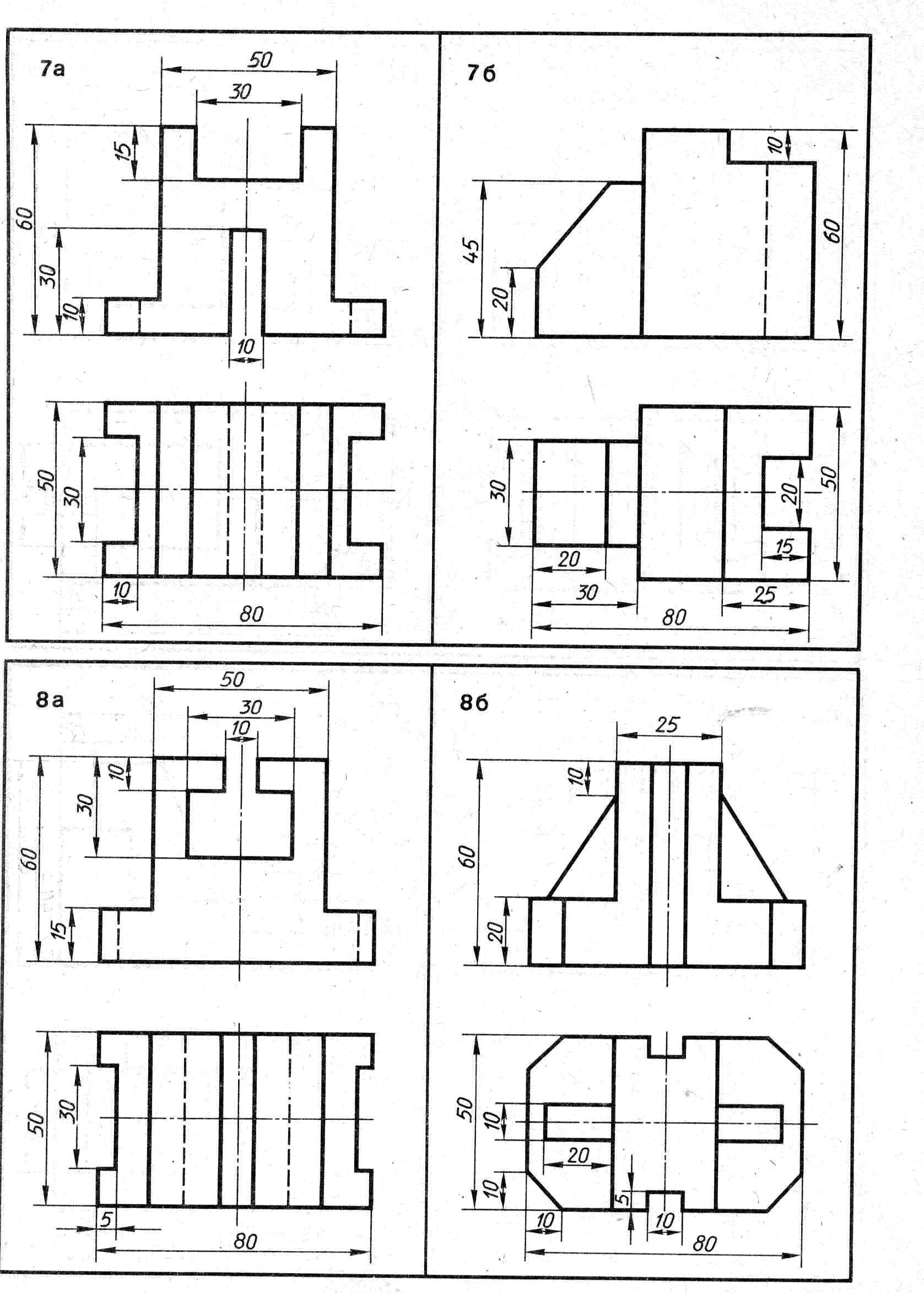 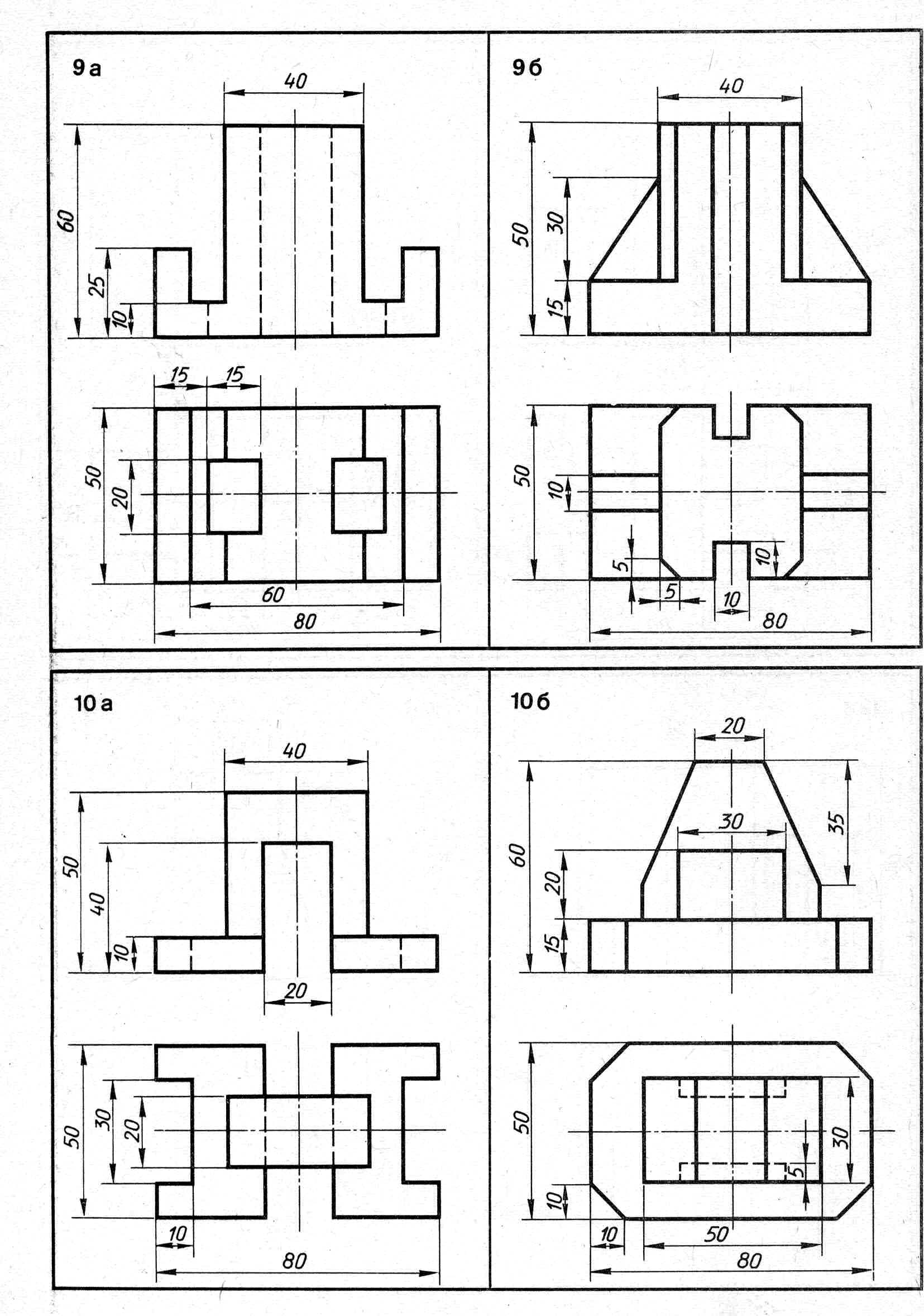 